Organspende – wichtig – richtig – gerecht?1. Füge die Zahlen bei den passenden Aussagen ein.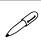 Etwa 420 000 Menschen sterben jährlich in deutschen Krankenhäusern; nur _________ davon kommen als Organspender in Frage. _________ Deutsche haben einen Organspendeausweis_________ Menschen warten in Deutschland derzeit auf ein Spenderorgan10 000		Ca. 26 400 000		27 3002. Entscheidung über Leben und TodBearbeite die Aufgaben a bis c unter Zuhilfenahme des Filmes und der Informationen von www.organspende-info.de a. Welche Rolle kommt den Ärzten bei einer Transplantation zu?b. DSO und Eurotransplant – Fasse die Aufgaben dieser Organisationen zusammen. c. Welchen Einfluss hat eigentlich ein Organspendeausweis-Besitzer auf die potenzielle Spende?d. Nach welchen Kriterien erfolgt das Ranking auf der Warteliste?3. Gerecht und richtig? 					a. Vincent hat seine lebensbedrohlichen Leberschäden überlebt, dank der Spende von ______________ ? Das wird er nie erfahren.Überlege  mit deinem Sitznachbarn/deiner Sitznachbarin Argumente, die für/gegen die Anonymität des Transplantationsverfahrens sprechen.b. „Die Organspende unterbricht den natürlichen Sterbeprozess des Spenders.“ – Diskutiert diese Aussage in eurer Klasse.